Ministeriöiden intranet-toimintojen ja yhteisen sisäisen viestinnän kehittämisryhmän kokousAika		31.5.2017 klo 13.30 – 15.00Paikka		Arppeanum, nh Laboratorio		Miia Roukus 		VNK, puheenjohtajaLeena Niskanen	VNKHille Puusaari	OMAnna Leena Savolainen	VNKJenni Nevasalo	VNKLeena Lehtovuori	VMSuvi Aaltonen	VNKKimmo Vainikainen	STMEijaliisa Kettunen	PLMHenna Birkman	YMMervi Liukkonen	VNKTarja Virrantuomi	VNKHannu Järvinen	MMMVesa Vuorimaa	MMMMarja-Leena Kultanen	UMMinna Piirainen	SMAnnika Mieletty	SMBenita Troberg	VNKHenri Ryhänen	VNK, sihteeriPÖYTÄKIRJAKokouksen avausPuheenjohtaja avasi kokouksen klo 13:32.2	Kampuksen kuvamaailman suunnittelu, Miia RoukusMiia Roukus kertoi tekeillä olevasta Kampuksen kuvamaailman suunnittelusta. Tarkoituksena olisi saada työn touhussa olevista ihmisistä kuvia. Asiasta on järjestetty palaveri ulkoisen viestinnän edustajien kanssa. Kiinnostuneet voivat tulla työhön mukaan, ilmoittautuminen Miialle.3	Yhteinen sisäinen viestintä, Leena Niskanena. Ajankohtaiset asiatTurvallisuusohje sekä erillinen matkusturvallisuusohje on tulossa alkukesästä.Yhteinen virkistyspäivän juttu Senaattorissa:http://senaattori.vnv.fi/senaattori/ajankohtaista/sisaiset-uutiset/2017/Sivut/Hyv%C3%A4-me---liikunnan-iloa-valtioneuvoston-yhteisess%C3%A4-liikuntap%C3%A4iv%C3%A4ss%C3%A4.aspxMervi Liukkonen kertoi tekeillä olevasta ”Missä mennään, VAHVA?” –jutusta. Esimies-uutiskirje lähti viime viikolla, uutiskirje on kaikkien tilattavissa.Lisäksi Valtti-työasemaa on testattu ministeriöissä.b. Työtila, ministeriöiden uutisointi ja ajankohtaiset terveisetKeskusteltiin ryhmän työtilan saamisesta arkipäivän työtilaksi. Työtilaan pääsyssä on ollut hankluuksia joillakin ministeriöillä. Nykyiseen työtilaan ei panosteta, pidetään se pienimuotoisena kokeiluna. Jatkossa toimintatapojen muutoksessa ja Kampuksen rakentamisessa työtila otetaan aktiivisemmin käyttöön.Sisäministeriö on muuttanut remontoituihin tiloihin Kirkkokadulle. Minna Piirainen kutsui ryhmän ensi syksyn kokoustamaan uusiin tiloihin.Ympäristöministeriössä on ollut katkoksia viestien kuluissa.Miia kertoi Suomi100 –juhlasta, joka on tarkoitettu valtioneuvoston virkamiehille. Ennakkokutsu tulee elokuussa ja varsinainen kutsu syyskuussa. Juhlapaikka on Finlandia-talo, jossa on useita teemallisia juhlatiloja. Varautukaa letkajenkkaan!4	Digitaalinen valtioneuvosto, Jenni NevasaloJenni kertoi viimeisimmät kuulumiset valtioneuvoston digitalisoinnista. Uusien työtapojen ja taitojen omaksuminen on keskeistä kaikissa haasteissa. Valtionhallinnan toiminnalta odotetaan entistä suurempaa tehokkuutta, asikaslähtöisyyttä ja uusien teknologioiden käyttöönottoa toiminnan uudistumisen tueksi. Tavoitteena on ajasta ja paikasta riippumaton työ. Tähän päästään mm. toimitilaratkaisuilla, etätyöllä, laiteriippumattomuudella ja sosiaalisen median välineillä. Edellytykset tällaisen ympäristön syntymiselle on: 1. Yhteinen tietotekninen ympäristö, 2. Yhteinen asianhallinta sekä 3. Yhtenäinen verkostomaisen työn ja palveluiden työumpäristö.VN muutosjohtamisen tuen kokonaisuus koostuu 3 vaiheesta: Merkityksen ymmärtäminen ja valmistautuminenSitoutuminen ja muutoksen toimeenpanoOmaksuminen osaksi arkeaDigitaalinen valtioneuvosto 2020 –sivu Senaattorissa:http://senaattori.vnv.fi/senaattori/toiminta/yhteinen-kehittaminen/digitaalinen-valtioneuvosto/sivut/default.aspxJennin esitys on kehitysryhmän työtilassa tämän pöytäkirjan liitteenä.5	Muut asiata. Toiveita käsiteltäviksi asioiksi syksylläToimintatapalinjaukset tilanteessa, kun osa on ministeriöistä on Kampuksessa, osa ei. Järjestetään linjaustyöpajoja.Toivottiin kevyempää organisointia ja mahdollista ryhmien päällekkäisyyksien karsintaa. Kehitysryhmän kokouksia voisi kehittää erilaisilla teemakokouksilla, esim. työyhteisöviestinnän strategia, muutosviestintä, digitalisaatio, monitila, hajautettu sisällöntuotanto ja sen organisoiminen. Iso, yhdessä pohdittava kokonaisuus on kuva- ja videoasiat.b. Keskustelu syksyn kokousrytmistäMinna Piirainen kutsui verkoston syksyn ensimmäiseen kokoukseen SM:n uusittuihin tiloihin.6	Kokouksen päättäminen
Puheenjohtaja päätti kokouksen klo 15.Liitteet	JakeluTiedoksi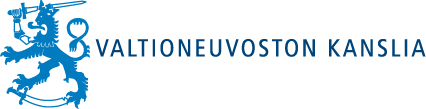 